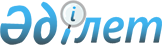 О предоставлении социальной помощи на приобретение топлива специалистам государственных организаций здравоохранения, социального обеспечения, образования, культуры, спорта и ветеринарии проживающим и работающим в сельских населенных пунктах Кобдинского района
					
			Утративший силу
			
			
		
					Решение маслихата Кобдинского района Актюбинской области от 24 февраля 2017 года № 62. Зарегистрировано Департаментом юстиции Актюбинской области 24 марта 2017 года № 5349. Утратило силу решением Кобдинского районного маслихата Актюбинской области от 26 ноября 2018 года № 189
      Сноска. Утратило силу решением Кобдинского районного маслихата Актюбинской области от 26.11.2018 № 189 (вводится в действие по истечении десяти календарных дней после дня его первого официального опубликования).

      Сноска. В реквизитах, заголовке, по тексту решения на русском языке слова "Хобдинского", "Хобдинский" заменены словами "Кобдинского", "Кобдинский", текст на казахском языке не меняется решением маслихата Кобдинского района Актюбинской области от 22.12.2017 № 129 (вводится в действие по истечении десяти календарных дней после дня его первого официального опубликования).
      В соответствии со статьей 6 Закона Республики Казахстан от 23 января 2001 года "О местном государственном управлении и самоуправлении в Республике Казахстан", пунктом 5 статьи 18 Закона Республики Казахстан от 8 июля 2005 года "О государственном регулировании развития агропромышленного комплекса и сельских территорий" Кобдинский районный маслихат РЕШИЛ:
      1. Предоставить социальную помощь на приобретение топлива специалистам государственных организаций здравоохранения, социального обеспечения, образования, культуры, спорта и ветеринарии проживающим и работающим в сельских населенных пунктах Кобдинского района, единовременно в размере 4 (четырех) меcячных расчетных показателей, за счет средств районного бюджета.
      2. Настоящее решение вводится в действие по истечении десяти календарных дней после дня его первого официального опубликования.
					© 2012. РГП на ПХВ «Институт законодательства и правовой информации Республики Казахстан» Министерства юстиции Республики Казахстан
				
      Председатель сессии
районного маслихата

Секретарь районного маслихата

      А.Курганбаев

Ж.Ергалиев
